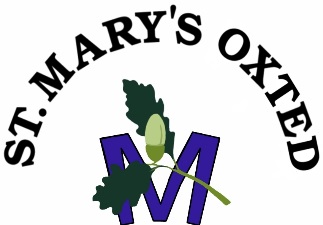 Please clearly complete ALL SECTIONS in blue/black ink and return to the School OfficePUPIL INFORMATIONEDUCATIONAL INFORMATIONPlease give details of the school/nursery currently attended by the pupil (if applicable)FAMILY INFORMATIONName of Parent(s) / Guardian(s) 		________________________________________________who have actual custody of the pupil						________________________________________________Please indicate with a tick who lives with the pupil at the home address.MOTHER          FATHER          STEP-PARENT            GUARDIAN            PARENT’S PARTNER  Please indicate if you think you may be eligible for Pupil Premium		Yes 		No You will be required to complete an additional form to confirm eligibility and criteriaIf there is a sibling in Years 3-6 please tell us which house they are in:Tudor (red)		Stuart (yellow)			Windsor (green)		Hanover (blue)CONTACT INFORMATIONPlease give details of all persons who have parental responsibility and anyone else who you wish to be contacted in an emergency.  Place them in the order that you wish for them to be contacted CULTURAL INFORMATIONThe school is required by the Department of Education to collect the information requested below.First Language   __________________________    Home Language _________________________Religion (Please tick the appropriate box)Specify if other:						Ethnic Origin (Please tick one box)MEDICAL INFORMATIONDoes your child have any medical conditions that the school should know about?	Yes  		NoIf Yes, please give details   Does your child take regular medication (including inhalers) for any illnesses?	Yes  		No	If Yes, please give detailsDoes your child have any allergies? (Insects, food, medicines etc)			Yes  		No  If Yes, please give detailsDoes your child carry an Epipen to treat the allergic reaction?			Yes  		No  DIETARY INFORMATIONDoes your child have any Dietary conditions that the school should know about?	Yes  		No  If Yes, please give details. You will also be required to complete Surrey County Council & Strictly Education 4S (our Catering Provider) Dietary Form which will be forwarded to you OTHER IMPORTANT INFORMATIONPlease give details of anything else that you feel should be brought to the school’s attention (e.g. special needs, special abilities, family circumstances). Please complete on additional sheets if necessary.SURNAME:FORENAME(s):MIDDLE NAME:CHOSEN NAME:DATE OF BIRTH:          /         /GENDER:    FEMALE               MALE   GENDER:    FEMALE               MALE   HOME ADDRESS:TOWN:COUNTY:POST CODE:HOME TELEPHONE:NAME OF SCHOOL/NURSERY:NAME OF SCHOOL/NURSERY:DATE STARTED:DATE STARTED:ADDRESS:ADDRESS:TELEPHONE:TELEPHONE:HEAD TEACHER/NURSERY MANAGER:HEAD TEACHER/NURSERY MANAGER:Priority 1Name: (Mr / Mrs / Ms / Other………..)Relationship to Child:Address:                                                   Home Tel:                                                               Mobile Tel:                                                               Work Tel:Email:Priority 2Name: (Mr / Mrs / Ms / Other………..)Relationship to Child:Address:                                                   Home Tel:                                                               Mobile Tel:                                                               Work Tel:Email:Priority 3Name: (Mr / Mrs / Ms / Other………..)Relationship to Child:Address:                                                   Home Tel:                                                               Mobile Tel:                                                               Work Tel:Email:Priority 4Name:  (Mr / Mrs / Ms / Other………..)Relationship to Child:Address:                                                   Home Tel:                                                               Mobile Tel:                                                               Work Tel:Email:BuddistChristianHinduJewishMuslim	SikhNo religionRefusedAny other Asian backgroundAny other Black backgroundAny other ethnic groupAny other mixed backgroundBangladeshiBlack AfricanBlack CaribbeanChineseGypsyGypsy/RomaIndianOther Gypsy/RomaPakistaniRefusedRomaTraveller of Irish heritageWhite BritishWhite IrishWhite and AsianWhite and Black AfricanWhite and Black CaribbeanWhite EuropeanWhite OtherWhite West EuropeanDoctor/Practice Name & Address